                                                    Тема: «Автомобиль» (лепка)Цель: закрепить знания о внешнем виде автомобиля; закреплять знания о разном виде транспорта; развивать мелкую моторику рук, внимание, память; учить использовать разные материалы в лепке.Вам потребуется: яйцо от киндера, пластилин, стек, досочка для лепки.Побеседуйте с ребёнком о транспорте, рассмотрите легковой автомобиль.Загадайте ребёнку загадку:  Не летает, не жужжит,Жук по улице бежит.И горят в глазах жука, Два слепящих огонька.(автомобиль)Спросите его какие автомобили он знает (легковые, грузовые, спецтехника).Рассмотрите с ребёнком иллюстрацию с изображением легкового автомобиля, рассмотрите из каких частей он состоит.Предложите ребёнку слепить автомобиль. Скажите ребёнку. Что сейчас вы будете лепить автомобиль используя киндер яйцо.Пусть ребёнок сам выберет каким цветом будет его автомобиль. Возьмите с ребёнком пластилин в руки и начинайте его разминать. А теперь облепите пластилином киндер яйцо, это и будет основа для вашего автомобиля. Далее предложите ребёнку слепить колёса. Спросите: «Сколько колёс у автомобиля?». «А какой они формы, какого цвета?». Спросите у ребёнка пластилин какого цвета вы должны с ним взять?Скажите ребёнку, что колёса должны быть все одинаковые одного размера и толщины.Скатайте и прикрепите колёса. Затем сделаёте окна и фары.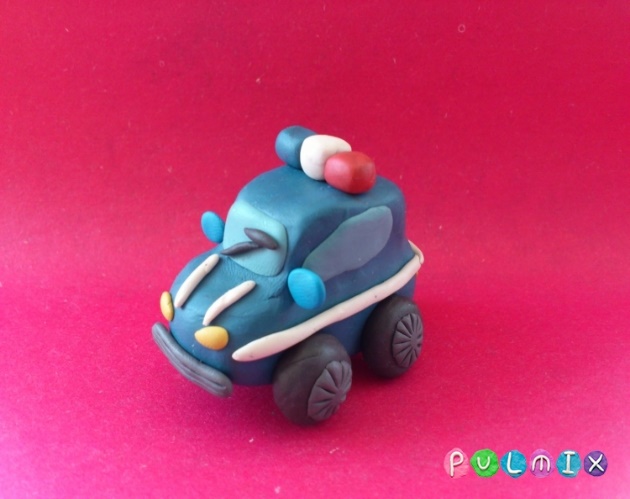 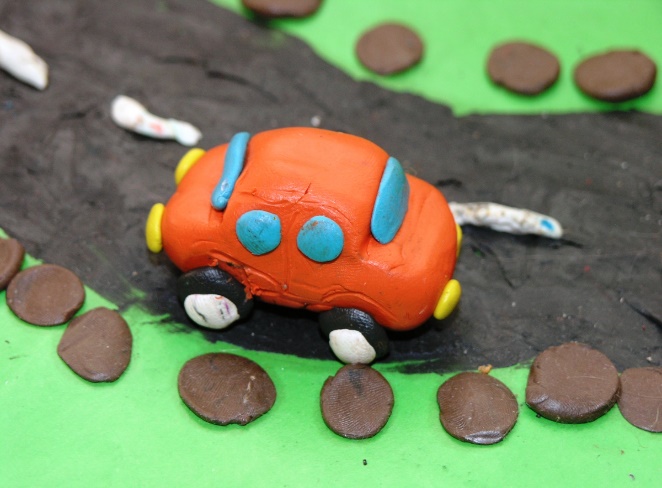 